North East School Division 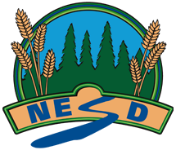 Unpacking Outcomes   Module 28: Petty Cash (Optional)Unpacking the Outcome Unpacking the Outcome Unpacking the Outcome Investigate --> purpose (petty cash)Investigate --> purpose (petty cash)Investigate --> purpose (petty cash)Outcome (circle the verb and underline the qualifiers) Outcome (circle the verb and underline the qualifiers) Outcome (circle the verb and underline the qualifiers) Investigate the purpose of having a petty cash fund.Investigate the purpose of having a petty cash fund.Investigate the purpose of having a petty cash fund.KNOW UNDERSTAND BE ABLE TO DO Vocabulary:That Define petty cash fund and recognize the advantages of having such an account.Justify practices for establishing and replenishing a petty cash fund.Carry out a transaction in which petty cash is used as payment.Discuss how a petty cash system can be adapted to different organizations and businesses.Summarize and explain good cash control procedures within personal, community, and business situations.ESSENTIAL QUESTIONS ESSENTIAL QUESTIONS ESSENTIAL QUESTIONS 